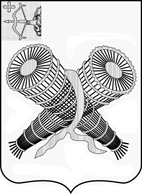 АДМИНИСТРАЦИЯ ГОРОДА СЛОБОДСКОГОКИРОВСКОЙ ОБЛАСТИПОСТАНОВЛЕНИЕ05.05.2021 						                                                            № 747г. Слободской Кировской областиО проведении аукциона на право заключения договоров на размещение нестационарных торговых объектов сезонного использования (мороженое, безалкогольные прохладительные напитки, квас, в том числе в розлив) на территории муниципального образования «город Слободской» В соответствии с Федеральным законом от 06.10.2003 № 131-ФЗ «Об общих принципах организации местного самоуправления в Российской Федерации», Уставом муниципального образования «город Слободской», постановлением  администрации  города Слободского от 31.07.2017 №1463 «Об утверждении Порядка предоставления права на размещение нестационарных торговых объектов на территории муниципального образования «город Слободской» (далее - Порядок) администрация города Слободского ПОСТАНОВЛЯЕТ:1. Провести открытый аукцион на право заключения договоров на размещение нестационарных торговых объектов сезонного использования (мороженое, безалкогольные прохладительные напитки, квас, в том числе в розлив) на территории муниципального образования «город Слободской». 2. Утвердить документацию об открытом аукционе на право заключения договоров на размещение нестационарных торговых объектов сезонного использования (мороженое, безалкогольные прохладительные напитки, квас, в том числе в розлив) на территории муниципального образования «город Слободской» (далее по тексту – документация об аукционе). Прилагается.3. Разместить извещение о проведении аукциона на официальном сайте города Слободского www. slobodskoy.ru. Срок размещения извещения о проведении аукциона с 06.05.2021 по 04.06.2021.4. Контроль за исполнением настоящего постановления возложить на заместителя главы администрации города Слободского Щекурину Н.Г.5. Постановление вступает в силу со дня официального опубликования (обнародования) и подлежит размещению в Информационном бюллетене органов местного самоуправления муниципального образования «город Слободской».Глава города Слободского     И.В. ЖелваковаУТВЕРЖДЕНАпостановлением администрациигорода Слободскогоот 05.05.2021 № 747           Документация об открытом аукционе на право заключения договоров на размещение нестационарных торговых объектов сезонного использования (мороженое, безалкогольные прохладительные напитки, квас, в том числе в розлив) на территории муниципального образования «город Слободской»город Слободской 2021Содержание документации об открытом аукционе на право заключения договоров на размещение нестационарных торговых объектов сезонного использования (мороженое, безалкогольные прохладительные напитки, квас, в том числе в розлив) на территории муниципального образования «город Слободской»1. Инструкция участникам открытого аукциона.2. Информационная карта аукциона.3. Извещение.4. Проект договора на размещение нестационарного торгового объекта сезонного использования на территории муниципального образования «город Слободской».5. Образцы форм и документов, предоставляемых для участия в аукционе.1. Инструкция участникам открытого аукционаОбщие положения1.1. Основание проведения открытого аукциона – постановление администрации города Слободского «О проведении аукциона на право заключения договоров на размещение нестационарных торговых объектов сезонного использования (мороженое, безалкогольные прохладительные напитки, квас, в том числе в розлив) на территории муниципального образования «город Слободской».1.2. Форма торгов - открытый аукцион (далее аукцион).1.3. Уполномоченный орган на проведение аукциона – указан в Информационной карте аукциона (раздел 2 настоящей документации) (далее - Информационная карта аукциона).1.4. Наименование, место нахождения, почтовый адрес и адрес электронной почты, номер контактного телефона организатора аукциона - указаны в Информационной карте аукциона.1.5. Предмет аукциона – указан в Информационной карте аукциона.1.6. Начальная (минимальная) цена лота – указана в Информационной карте аукциона.1.7. Перечень и стартовые цены лотов аукциона указаны в извещении о проведении аукциона и Информационной карте аукциона.1.8. Место, условия и сроки заключения договоров на размещение нестационарных торговых объектов сезонного использования на территории муниципального образования «город Слободской» - указаны в Информационной карте аукциона.1.9. Форма, сроки и порядок оплаты обеспечения заявки на участие в аукционе – указаны в Информационной карте аукциона (в разделе «Положение об условиях обеспечения заявки на участие в аукционе») и извещении о проведении аукциона.1.10. Форма, сроки и порядок оплаты победителем аукциона права размещения нестационарного торгового объекта – указаны в извещении.1.11. Возможность электронной формы участия в аукционе - по техническим причинам не предусмотрена.1.12. Документация об аукционе утверждается организатором торгов. Документация об аукционе представляет собой комплект документов, содержащих информацию о времени, месте и форме торгов, их предмете и порядке проведения, в том числе о процедуре оформления участия в торгах, а также сведения о начальной цене лотов.1.13. Извещение о проведении аукциона не менее чем за тридцать календарных дней до его проведения размещается на официальном сайте города Слободского, а также подлежит опубликованию в Информационном бюллетене органов местного самоуправления муниципального образования «город Слободской».1.14. Извещение должно содержать следующие обязательные сведения:- о предмете и форме торгов, в том числе лотах аукциона, включающие в себя: местоположение и размер площади места размещения нестационарного торгового объекта, специализацию, срок размещения нестационарного торгового объекта;- о месте, порядке, дате начала и окончания подачи заявок на участие в аукционе;- о месте, дате и времени начала рассмотрения заявок на участие в аукционе;- о месте, порядке, дате и времени проведения аукциона;- о сроке, в течение которого должна быть внесена плата за право размещения нестационарного торгового объекта;- о сроке, на который заключается договор и выдается свидетельство;- о начальной цене предмета аукциона (цена лота);- о величине повышения начальной цены лота (шаг аукциона);- о сроке, месте и порядке предоставления документации об аукционе;- форму заявки на участие в аукционе;- о размере обеспечения, порядке его внесения участниками аукциона, о реквизитах счета для перечисления обеспечения и внесения платы за право размещения нестационарного торгового объекта сезонного использования;- проект договора на размещение нестационарного торгового объекта на территории муниципального образования «город Слободской»;- критерии определения победителя;- номер контактного телефона и место нахождения ответственного лица организатора торгов.1.15. Организатор торгов вправе принять решение о внесении изменений в извещение о проведении аукциона не позднее, чем за пять рабочих дней до даты окончания подачи заявок на участие в аукционе. В течение трех рабочих дней со дня принятия указанного решения такие изменения размещаются на официальном сайте города Слободского. При этом срок подачи заявок на участие в аукционе должен быть продлен так, чтобы со дня размещения на официальном сайте города Слободского изменений, внесенных в извещение о проведении аукциона, до даты окончания подачи заявок на участие в аукционе такой срок составлял не менее чем пятнадцать дней.1.16. Организатор торгов, разместивший на официальном сайте города Слободского и в Информационном бюллетене органов местного самоуправления муниципального образования «город Слободской» извещение о проведении аукциона, вправе отказаться от его проведения не позднее, чем за три дня до наступления даты рассмотрения заявок. Извещение об отказе от проведения аукциона размещается организатором торгов на официальном сайте города Слободского в течение трех рабочих дней со дня принятия решения об отказе от проведения аукциона. В течение трех рабочих дней со дня принятия указанного решения организатор торгов обязан направить соответствующие уведомления всем участникам, подавшим заявки на участие в аукционе. В случае, если установлено требование обеспечения заявки на участие в аукционе, организатор торгов возвращает участникам денежные средства, внесенные в качестве обеспечения таких заявок, в течение пяти рабочих дней со дня принятия решения об отказе от проведения аукциона.1.17. Организатор торгов размещает информацию о результатах аукциона на официальном сайте города Слободского и в Информационном бюллетене органов местного самоуправления  муниципального образования «город Слободской» в течение пяти дней с момента принятия решения аукционной комиссией.1.18. Участником аукциона может стать любое юридическое лицо и (или) индивидуальный предприниматель - претендент, подавший заявку на участие в аукционе и соответствующий требованиям, установленным настоящей Инструкцией, Информационной картой аукциона и документацией об аукционе.1.19. Участник аукциона несет все расходы, связанные с подготовкой и подачей своей заявки на участие в аукционе. Организатор торгов не отвечает и не имеет обязательств по этим расходам независимо от результата торгов.1.20. Участник аукциона должен отвечать требованиям, установленным в разделе 3 настоящей Инструкции, Информационной карте аукциона и аукционной документации.1.21. Аукционы проводятся при наличии не менее двух участников по предмету аукциона (по каждому лоту). В случае если по окончании срока подачи заявок на участие в аукционе подана только одна заявка на участие в аукционе или не подано ни одной заявки на участие в аукционе, аукцион признается несостоявшимся. В случае если документацией об аукционе предусмотрено два и более лота, аукцион признается несостоявшимся только в отношении тех лотов, на которые подана только одна заявка на участие в аукционе или не подано ни одной заявки на участие в аукционе.2. Сроки, место, порядок предоставления документации об аукционе2.1. Документация об открытом аукционе размещается на официальном сайте города Слободского и в Информационном бюллетене органов местного самоуправления  муниципального образования «город Слободской».2.2. Изменения в документацию об открытом аукционе вносятся организатором аукциона не позднее, чем за пять рабочих дней до даты окончания подачи заявок на участие в аукционе. Изменения в документацию об открытом аукционе размещаются на официальном сайте города Слободского и в Информационном бюллетене органов местного самоуправления  муниципального образования «город Слободской».Организатор аукциона не несет ответственности в случае, если участник аукциона самостоятельно не получил аукционную документацию и не ознакомился с изменениями, внесенными в документацию, размещенную на официальном сайте города Слободского и в Информационном бюллетене органов местного самоуправления  муниципального образования «город Слободской».3.Требования к участникам аукциона3.1. К участникам аукциона предъявляются следующие требования:- непроведение в отношении участника аукциона – юридического лица процедуры ликвидации;- непроведение в отношении участника аукциона – юридического лица, индивидуального предпринимателя процедуры банкротства;- неприостановление деятельности участника аукциона в порядке, предусмотренном Кодексом Российской Федерации об административных правонарушениях, на день подачи заявки на участие в аукционе;- отсутствие у участника аукциона задолженности по начисленным налогам, сборам и иным обязательным платежам в бюджеты любого уровня или государственные внебюджетные фонды за прошедший календарный год, размер которой превышает двадцать пять процентов балансовой стоимости активов участника аукциона по данным бухгалтерской отчетности за последний завершенный отчетный период. Участник аукциона считается соответствующим установленному требованию в случае, если он обжалует наличие указанной задолженности в соответствии с законодательством Российской Федерации и решение по такой жалобе на день рассмотрения заявки на участие в аукционе не принято; - наличие у участника аукциона пакета документов, указанных в Информационной карте аукциона и аукционной документации.3.2. Претенденты на участие в аукционе имеют право участвовать в процедурах, связанных с аукционом, как непосредственно, так и через своих представителей. Полномочия представителей подтверждаются доверенностью, выданной и оформленной в соответствии с гражданским законодательством, или ее нотариально заверенной копией.3.3. Участник аукциона в подтверждение своего соответствия указанным требованиям вправе представить справку ИФНС России по Кировской области о состоянии расчетов по платежам, взносам, налогам в бюджет и внебюджетные фонды и справку службы судебных приставов о неприостановлении деятельности на день подачи заявки на участие в аукционе.3.4. Несоответствие участника аукциона требованиям, установленным настоящим разделом и аукционной документацией, считается существенным отклонением от требований и условий документации об аукционе и ведет к отклонению заявки такого участника.4. Разъяснение документации об аукционе4.1. Претендент на участие в аукционе (далее – претендент) вправе направить организатору аукциона в письменной форме или в форме электронного документа запрос о разъяснении положений документации об аукционе. Секретарь аукционной комиссии по предоставлению права на размещение нестационарного торгового объекта на территории муниципального образования «город Слободской» (далее – Комиссия) в течение пяти рабочих дней со дня поступления указанного запроса направляет в письменной форме или в форме электронного документа разъяснение положений документации об аукционе, если запрос поступил организатору аукциона не позднее, чем за десять дней до дня окончания подачи заявок на участие в аукционе.4.2. Секретарь Комиссии в течение одного дня со дня направления разъяснения положений документации об аукционе по запросу претендента на участие в аукционе размещает данное разъяснение на официальном сайте города Слободского с указанием предмета запроса, но без указания претендента на участие в аукционе, от которого поступил запрос.5. Подача заявок на участие в аукционе5.1. Порядок, место, даты начала и окончания срока подачи заявок на участие в аукционе5.1.1. Прием заявок на участие в аукционе начинается с даты, указанной в извещении, которое подлежит опубликованию в Информационном бюллетене органов местного самоуправления муниципального образования «город Слободской» и размещению на официальном сайте города Слободского.5.1.2. Прием заявок на участие в аукционе прекращается в срок, указанный в извещении о проведении открытого аукциона (с учетом всех изменений в извещении о проведении аукциона).5.1.3. Заявки на участие в аукционе подаются по адресу, указанному в Информационной карте аукциона. 5.1.4. Участник торгов вправе подать только одну заявку в отношении каждого предмета аукциона (лота).5.2. Требования к заявке на участие в аукционе5.2.1.Заявка должна содержать:- дату проведения аукциона и номер заявленного лота;- сведения о претенденте, в том числе наименование и место нахождения юридического лица либо фамилию, имя, отчество и место жительства индивидуального предпринимателя, почтовый адрес, банковские реквизиты, номер контактного телефона. К заявке прилагаются следующие документы:- полученная не ранее дня опубликования в официальном печатном издании извещения о проведении аукциона выписка или нотариально заверенная копия выписки из Единого государственного реестра юридических лиц – для юридических лиц, выписка или нотариально заверенная копия выписки из Единого государственного реестра индивидуальных предпринимателей – для индивидуальных предпринимателей;- подлинник платежного документа, подтверждающего внесение задатка, если в извещении о проведении аукциона было установлено требование обеспечения заявки на участие в аукционе;- копия документа, подтверждающего полномочия руководителя;- доверенность на физическое лицо, уполномоченное действовать от имени участника, в том случае, если заявка подписана не руководителем;- иные документы по усмотрению заявителя;- опись документов, прилагаемых к заявке, в двух экземплярах;- договор обеспечения заявки в двух экземплярах;- реквизиты юридических лиц и индивидуальных предпринимателей, в том числе банковские.5.2.2. Все документы, входящие в состав заявки на участие в аукционе, должны быть составлены на русском языке.5.2.3. Все документы, представленные претендентами в копиях, кроме документов, которые в соответствии с требованиями настоящей документации должны быть заверены нотариально, должны быть скреплены печатью и заверены подписью претендента либо уполномоченного им лица.Все документы, насчитывающие более одного листа, должны быть пронумерованы, прошиты, скреплены печатью и заверены подписью претендента либо уполномоченного лица претендента аукциона, в том числе на прошивке.5.3. Порядок подачи заявки5.3.1. Претендент подает заявку с документами, входящими в состав заявки, в письменной форме (раздел 5 настоящей документации) в запечатанном конверте формата А4.На конверте указывается наименование аукциона, наименование физического либо юридического лица, подающего заявку, номер лота, на которые подается заявка, дата подачи заявки, дата проведения аукциона, подпись заявителя либо его законного представителя, печать организации либо индивидуального предпринимателя (если имеется).5.3.2. Секретарем Комиссии, получающим от участника заявку на участие в аукционе, производится проверка:правомерности предоставления лицом, подающим заявку, представлять интересы заявителя;правильности оформления конверта с заявкой.5.3.3. Каждый конверт с заявкой на участие в аукционе, поступивший в срок, указанный в пунктах 5.1.1, 5.1.2 настоящей Инструкции, регистрируется в журнале приема заявок на участие в аукционе в порядке поступления конвертов с заявками. Запись регистрации конверта включает: регистрационный номер заявки, дату, время подачи документов, подпись, расшифровку подписи и данные документа, удостоверяющего личность лица, вручившего конверт с заявкой секретарю Комиссии.Каждый поступивший конверт с заявкой на участие в аукционе также маркируется путем нанесения на конверт регистрационного номера, соответствующего номеру в журнале приема заявок на участие в аукционе.5.3.4. По требованию лица, вручившего конверт с заявкой на участие в аукционе, секретарем Комиссии выдается расписка в получении конверта с заявкой на участие в аукционе. Такая расписка должна содержать регистрационный номер заявки на участие в аукционе, дату, время, подпись и расшифровку подписи должностного лица, получившего конверт с заявкой, указанные в журнале приема заявок на участие в аукционе.5.3.5. Заявки на участие в аукционе, полученные после окончания срока приема заявок, установленного в извещении о проведении аукциона, не рассматриваются и в тот же день возвращаются участникам, подавшим такие заявки. В случае если было установлено требование обеспечения заявки на участие в аукционе, организатор торгов возвращает внесенные в качестве обеспечения заявки на участие в аукционе денежные средства указанным участникам в течение пяти рабочих дней со дня возврата заявки.5.4. В случае если по окончании срока подачи заявок на участие в аукционе подана только одна заявка на участие в аукционе, указанная заявка рассматривается аукционной комиссией. В случае если указанная заявка соответствует всем требованиям и условиям, предусмотренным документацией об аукционе, принимается решение о заключении договора с лицом, подавшим единственную заявку на участие в аукционе, по начальной (минимальной) цене лота, указанной в извещении о проведении аукциона, при условии внесения им платы за право размещения нестационарного торгового объекта в установленные сроки.5.5. Денежные средства, внесенные в качестве обеспечения заявки на участие в аукционе, засчитываются лицу, подавшему единственную заявку на участие в аукционе, в счет платы за право размещения нестационарного торгового объекта.6. Порядок и срок отзыва заявок на участие в аукционе6.1. Претендент, подавший заявку на участие в аукционе, вправе отозвать такую заявку в любое время до дня и времени начала рассмотрения заявок на участие в аукционе, указанных в извещении о проведении открытого аукциона. Отзыв заявок может производиться представителем претендента на основании документов, подтверждающих полномочия лица на осуществление указанных действий от имени претендента.6.2. Претендент, подавший заявку на участие в аукционе, подает секретарю Комиссии в письменном виде уведомление об отзыве заявки с приложением расписки, выданной организатором аукциона о получении заявки на участие в аукционе (в случае ее выдачи). В уведомлении в обязательном порядке должна быть указана следующая информация: наименование открытого аукциона, регистрационный номер заявки на участие в аукционе, дата, время и способ подачи заявки на участие в аукционе.6.3. Уведомление об отзыве заявки на участие в аукционе должно быть скреплено печатью и заверено подписью претендента на участие в аукционе или его уполномоченного лица.6.4. Уведомления об отзыве заявки на участие в открытом аукционе подаются в сроки, предусмотренные для подачи заявок на участие в аукционе.6.5. Уведомления об отзыве заявки на участие в открытом аукционе регистрируются секретарем Комиссии в журнале приема заявок на участие в аукционе.6.6. Заявки на участие в аукционе, отозванные до окончания срока подачи заявок на участие в аукционе, в порядке, указанном выше, считаются неподанными.6.7. В случае если в извещении о проведении торгов было установлено требование обеспечения заявки на участие в аукционе, организатор торгов возвращает внесенные в качестве обеспечения заявки на участие в аукционе денежные средства указанному претенденту в течение пяти рабочих дней со дня поступления организатору торгов уведомления об отзыве заявки на участие в аукционе.7. Порядок формирования цены на право заключения договорана размещение нестационарного торгового объекта на территориимуниципального образования «город Слободского» (цены лота)7.1. Цена стоимости лота определяется по итогам открытого аукциона в рублях Российской Федерации.7.2. Начальная (минимальная) цена лота определяется в соответствии с Методикой определения начальной цены аукциона на право размещения нестационарного торгового объекта на территории муниципального образования «город Слободской», утвержденной постановлением администрации города Слободского.8. Порядок рассмотрения заявок на участие в аукционе8.1. Для проведения аукциона и выявления победителей организатором торгов создается Комиссия.Состав Комиссии утверждается постановлением администрации города Слободского. Комиссия вправе принимать решения (имеет кворум), если на ее заседании присутствуют не менее пятидесяти процентов общего числа ее членов.8.2. Комиссия принимает решения по вопросам, входящим в ее компетенцию, большинством голосов от числа присутствующих членов Комиссии. При равенстве голосов голос председателя Комиссии является решающим.8.3. Комиссия:- в назначенные в аукционной документации и информационном сообщении (извещении) день, место и час рассматривает заявки на участие в аукционе;- осуществляет отбор участников аукциона;- в случаях, предусмотренных законодательством и настоящей Инструкцией, признает аукцион несостоявшимся;- направляет протокол Комиссии победителю аукциона или единственному участнику аукциона;- осуществляет иные функции, возложенные на Комиссию настоящей Инструкцией.8.4. Срок рассмотрения заявок на участие в аукционе не может превышать десять рабочих дней со дня окончания подачи заявок на участие в аукционе.8.5. Место, день и время начала рассмотрения заявок на участие в аукционе указаны в Информационной карте аукциона.8.6. Заявки на участие в аукционе, полученные после даты окончания их приема, не рассматриваются и в тот же день возвращаются участникам аукциона, подавшим такие заявки.8.7. Заседание Комиссии, посвященное проведению начала рассмотрения заявок на участие в аукционе, начинается с объявления председателя Комиссии о начале заседания. Далее слово предоставляется секретарю Комиссии, который докладывает о готовности к рассмотрению заявок на участие в аукционе, а именно: о кворуме состава Комиссии, об участниках, подавших заявки, о поступлении задатков.8.8. По результатам доклада секретаря членами Комиссии большинством голосов принимается решение о начале рассмотрения заявок на участие в аукционе.8.9. Если Комиссия принимает решение о начале рассмотрения заявок на участие в аукционе, председатель Комиссии объявляет о начале процедуры.8.10. Секретарь Комиссии вскрывает конверты с заявками согласно регистрационным номерам в журнале регистрации заявок и представляет членам Комиссии документы, входящие в состав заявки.8.11. На основании рассмотрения заявок на участие в аукционе Комиссией принимается решение:- о допуске к участию в аукционе претендента аукциона, подавшего заявку на участие в аукционе, и о признании такого претендента аукциона участником аукциона;- об отказе в допуске претендента аукциона, подавшего заявку на участие в аукционе, к участию в аукционе.8.12. Основания для отказа в допуске претендента к участию в аукционе:- отсутствие документов, определенных настоящей Инструкцией и документацией об аукционе, в составе заявки на участие в аукционе, либо наличие в таких документах недостоверных и (или) неполных сведений о претенденте;- несоответствие требованиям, установленным в разделе 3 Инструкции участникам открытого аукциона, Информационной карте аукциона и аукционной документацией;- непоступление денежных средств на расчетный счет организатора торгов в качестве обеспечения заявки на участие в аукционе, если требование обеспечения таких заявок указано в извещении о проведение аукциона и  Информационной карте аукциона;- несоответствие заявки на участие в аукционе требованиям документации об аукционе;- обеспечение заявки на участие в аукционе внесено за участника аукциона третьим лицом.8.13. Комиссия отстраняет претендента (участника) от участия в аукционе на любом этапе его проведения в следующих случаях:- установления недостоверности сведений, содержащихся в документах, представленных претендентом аукциона в составе заявки на участие в аукционе;- установления факта проведения ликвидации претендента (участника) аукциона (юридического лица) или принятия арбитражным судом решения о признании претендента (участника) аукциона (юридического лица, индивидуального предпринимателя) банкротом.8.14. Решение о допуске претендента к участию в аукционе и о признании его участником аукциона или об отказе в допуске претендента аукциона к участию в аукционе с обоснованием такого решения указывается в протоколе рассмотрения заявок на участие в аукционе, который ведется секретарем Комиссии, и размещается в срок не более одного рабочего дня после подписания протокола рассмотрения заявок на официальном сайте города Слободского.8.15. Секретарь Комиссии не позднее следующего рабочего дня с даты оформления данного решения протоколом рассмотрения заявок на участие в аукционе направляет претендентам, подавшим заявки на участие в аукционе и признанным участниками аукциона, и претендентам аукциона, подавшим заявки на участие в аукционе и не допущенным к участию в аукционе, уведомления о принятых Комиссией решениях (форма 6 приложения № 1 к Порядку).8.16. В случае, если на основании результатов рассмотрения заявок на участие в аукционе принято решение об отказе в допуске к участию в аукционе всех участников, подавших заявки на участие в аукционе, или о допуске только одного участника, подавшего заявку на участие в аукционе, аукцион признается несостоявшимся.В случае, если документацией об аукционе предусмотрено два и более лота, аукцион признается несостоявшимся только в отношении того лота, решение об отказе в допуске к участию в котором принято относительно всех участников, подавших заявки на участие в аукционе в отношении этого лота, или решение о допуске к участию в котором принято только относительно одного участника, подавшего заявку на участие в аукционе в отношении этого лота.В случае допуска к участию в аукционе только одного участника, подавшего заявку на участие в аукционе, договор заключается с лицом, признанным единственным участником аукциона, по начальной (минимальной) цене лота, указанной в извещении о проведении аукциона, при условии внесения им платы за право размещения нестационарного торгового объекта в установленные сроки.8.17. В случае, если аукцион признан несостоявшимся и только один претендент подал заявку на участие в аукционе, соответствующую аукционной документации, либо один претендент, подавший заявку на участие в аукционе, признан участником аукциона, секретарь Комиссии в течение трех рабочих дней со дня подписания протокола рассмотрения заявок на участие в аукционе обязан направить либо вручить под расписку такому участнику уведомление (форма 7 приложения № 1 к Порядку) о необходимости оплаты начальной (минимальной) цены лота (за вычетом ранее оплаченной суммы обеспечения заявки) и заключения договора на размещение нестационарного торгового объекта.  При этом организатор торгов в случае, если было установлено требование обеспечения заявки на участие в аукционе, обязан вернуть внесенные в качестве обеспечения денежные средства участникам, подавшим заявки на участие в аукционе и не допущенным к участию в аукционе, в течение пяти дней с даты подписания протокола рассмотрения заявок.9. Порядок проведения аукциона9.1. Аукцион проводится в день, время и в месте, указанные в извещении о проведении аукциона и в Информационной карте аукциона, но не позднее 5 рабочих дней с момента рассмотрения заявок.9.2. В аукционе могут участвовать только претенденты, признанные участниками аукциона.9.3. В день и время, указанные в извещении о проведении аукциона и в Информационной карте аукциона, секретарь Комиссии проверяет документы и полномочия, необходимые для участия в аукционе, присутствующих участников аукциона либо их представителей. Уполномоченные представители участников аукциона должны предоставить подлинник доверенности, выданной от имени участника аукциона, либо нотариально удостоверенную копию доверенности, и документы, подтверждающие личность.9.4. Секретарь Комиссии регистрирует присутствующих участников аукциона или представителей участников аукциона в журнале регистрации перед началом аукциона каждого лота.9.5. При регистрации участники аукциона или представители участников аукциона получают карточки с номерами, которые соответствуют регистрационному номеру заявки такого участника (далее - карточка).9.6. Председатель Комиссии объявляет о начале проведения аукциона и разъясняет участникам правила и порядок предоставления открытых по форме подач предложений, о цене выставленных на аукцион лотов по предоставлению права на размещение нестационарных торговых объектов, оглашает размер «шага аукциона» и представляет аукциониста.9.7. Аукцион проводится путем увеличения начальной (минимальной) цены лота, указанной в извещении о проведении открытого аукциона и Информационной карте аукциона, на «шаг аукциона».9.8. «Шаг аукциона» устанавливается в размере трех процентов начальной (минимальной) цены лота, указанной в аукционной документации.9.9. После оглашения начальной цены лота аукционист предлагает участникам аукциона заявить эту цену путем поднятия карточек.9.10. После заявления участниками аукциона начальной цены аукционист предлагает участникам заявлять свои предложения по цене лота, превышающей начальную цену. Каждая последующая цена, превышающая предыдущую цену на «шаг аукциона», заявляется участниками аукциона путем поднятия карточек. В случае заявления цены, кратной «шагу аукциона», эта цена заявляется участниками аукциона путем поднятия карточек и ее оглашения.9.11. Аукционист называет номер карточки участника аукциона, который первым заявил начальную или последующую цену, указывает на этого участника и объявляет заявленную цену как цену продажи. При отсутствии предложений со стороны иных участников аукциона аукционист повторяет эту цену 3 раза. Если до третьего повторения заявленной цены ни один из участников аукциона не поднял карточку и не заявил последующую цену, аукцион завершается.9.12. По завершении аукциона аукционист объявляет цену за право заключения договора на размещение нестационарного торгового объекта сезонного использования, называет номер карточки победителя аукциона. Победителем аукциона признается участник, номер карточки которого и заявленная им цена были названы аукционистом последними.9.13. При проведении аукциона организатор торгов осуществляет аудио- или видеозапись аукциона и ведет протокол аукциона, в котором должны содержаться сведения о месте, дате и времени проведения аукциона, об участниках аукциона, о начальной (минимальной) цене лота, последнем предложении о цене лота, наименовании и месте нахождения победителя аукциона. Протокол подписывается аукционистом и всеми присутствующими членами Комиссии и победителем в день проведения аукциона. По каждому лоту может составляться отдельный протокол о его результатах, который подписывается организатором торгов и победителем.9.14. Протокол о результатах аукциона составляется в одном экземпляре и утверждается председателем Комиссии. Организатор торгов обязан не позднее пяти рабочих дней после утверждения протокола направить победителям торгов заверенные выписки из протокола по лотам, в отношении которых они признаны победителями.9.15.Указанный протокол не позднее следующего рабочего дня размещается на официальном сайте города Слободского.9.16. В течение пяти рабочих дней со дня подписания протокола участникам, не ставшим победителями, возвращаются денежные средства, внесенные ими в качестве обеспечения заявки.9.17. Денежные средства, внесенные в качестве обеспечения заявки, не подлежат возврату, если лицо, выигравшее торги, отказалось от подписания протокола о его результатах, либо при невнесении платы за право размещения нестационарного торгового объекта сезонного использования в установленные сроки. 9.18. Победителю аукциона по соответствующему лоту денежные средства, внесенные в качестве обеспечения заявки, засчитываются в сумму оплаты по лоту.9.19. В случае, если в аукционе участвовал один участник, договор заключается с лицом, единственно участвующим в аукционе, по начальной (минимальной) цене лота, указанной в извещении о проведении аукциона,  при условии внесения им платы за право размещения нестационарного торгового объекта сезонного использования в установленные сроки. В случае уклонения такого участника от оплаты за право размещения нестационарного торгового объекта сезонного использования и заключения договора денежные средства, внесенные в качестве обеспечения заявки, возврату не подлежат.10. Обеспечение заявок на участие в аукционе10.1. Требование об обеспечении заявки на участие в аукционе устанавливается в Информационной карте аукциона, где указываются сумма и расчетный счет, на который претенденты аукциона, подающие заявки, вносят денежные средства в качестве обеспечения заявок.10.2. В целях гарантии исполнения обязательств участник торгов до подачи заявок на участие в аукционе обязан заключить с организатором аукциона договор обеспечения заявки (раздел 5 настоящей документации). 10.3. Факт внесения претендентом денежных средств в качестве обеспечения заявки на участие в аукционе подтверждается подлинником платежного  поручения или квитанции (в случае наличной формы оплаты) с отметкой банка об оплате. Плательщиком по указанным документам должен выступать непосредственно участник аукциона.10.4. Соответствующее платежное поручение или квитанция (в случае наличной формы оплаты) с отметкой банка об оплате должны быть поданы претендентом в составе документов, входящих в заявку на участие в аукционе.10.5. В случае отсутствия в составе заявки указанного выше платежного поручения или квитанции об оплате с оригинальной отметкой банка об оплате, либо непоступления денежных средств на расчетный счет, претенденту аукциона, подавшему соответствующую заявку, отказывается в допуске к участию в аукционе в соответствии с подразделом 8.12 настоящей Инструкции.2. Информационная карта аукционаОрганизатор аукциона – администрация города  Слободского   приглашает принять участие в аукционе на право  заключения  договоров на размещение нестационарных торговых объектов сезонного использования (мороженое, безалкогольные прохладительные напитки, квас, в том числе в розлив) на  территории  муниципального  образования «город Слободской» (далее – аукцион, объект).Основание проведения аукциона: постановление администрации города Слободского «О проведении аукциона на право заключения договоров на размещение нестационарных торговых объектов сезонного использования (мороженое, безалкогольные прохладительные напитки, квас, в том числе в розлив) на территории муниципального образования «город Слободской».Уполномоченный орган проведения аукциона – отдел экономического развития, потребительских рынков и муниципальных закупок администрации города Слободского (г. Слободской, ул. Советская, д. 86, каб. 320, тел.: 4-14-51).Предметом аукциона является право на заключение договора на размещение нестационарного торгового объекта сезонного использования в местах, определенных схемой размещения нестационарных торговых объектов на территории муниципального образования «город Слободской».Перечень и начальные цены лотов аукциона указаны в извещении о проведении аукциона.Срок, в течение которого должна быть внесена плата за право размещения НТО: в течение 5 рабочих дней со дня получения уведомления отдела экономического развития, потребительских рынков и муниципальных закупок администрации города Слободского о признании победителем аукциона на право заключения договора на размещение нестационарного торгового объекта сезонного использования на территории муниципального образования «город Слободской». Плата за право размещения нестационарного торгового объекта сезонного использования вносится авансовым единовременным платежом, за вычетом ранее оплаченной суммы обеспечения заявки, указанной в извещении о проведении аукциона. Место для размещения нестационарного торгового объекта сезонного использования предоставляется с 19.06.2021 по 30.09.2021 при одновременном выполнении следующих условий:- установка, содержание и размещение объекта в течение всего срока действия договора в соответствии с Правилами благоустройства муниципального образования «город Слободской»;- благоустройство прилегающей к объекту территории в соответствии с соглашением о закреплении прилегающей территории в целях организации   ее благоустройства, содержания и уборки, являющимся неотъемлемой частью договора на размещение нестационарного торгового объекта сезонного использования на территории муниципального образования «город Слободской» (далее – договор);- соответствие объекта действующим нормам и правилам, условиям договора;- своевременное внесение платы за право размещения объекта;- сохранение вида объекта, специализации, местоположения и размеров объекта в течение установленного периода размещения объекта;- функционирование объекта в соответствии с требованиями федерального законодательства, законодательства Кировской области и аукционной документации;- соблюдение санитарных норм и правил, своевременный вывоз мусора и иных отходов от использования объекта;- соблюдение при размещении объекта требований технических регламентов, градостроительных, строительных, экологических, санитарно-гигиенических, противопожарных и иных правил, нормативов;- использование  объекта  способами,  которые  не должны наносить вред окружающей среде;- не допускать размещение наружной рекламы, иной информации рекламного характера и объявлений на объекте;- не допускать загрязнения, захламления места размещения объекта;- не допускать передачу прав на осуществление деятельности третьим лицам.Приём заявок осуществляется с момента публикации сообщения на сайте по 04.06.2021  включительно в рабочие дни с 8:00 до 17:00, перерыв на обед с 12:00 до 13:00.Рассмотрение заявок будет проводиться 08.06.2021 в 10:00 по московскому времени.Аукцион состоится 10 июня 2021 года в 10:00 по московскому времени.Место проведения аукциона: г. Слободской, ул. Советская, дом 86, 306 каб.В аукционе могут принимать участие юридические лица и индивидуальные предприниматели.Победителем аукциона является участник, предложивший наибольшую цену за право заключения договора на размещение нестационарного торгового объекта сезонного использования.В состав заявки для участия в аукционе входят следующие документы:-  выписка  из Единого государственного реестра юридических лиц (дляюридических лиц), выписка из Единого государственного реестра индивидуальных предпринимателей (для индивидуальных предпринимателей) или их нотариально заверенные копии. Дата выдачи указанной выписки должна быть не ранее дня опубликования в официальном печатном издании извещения о проведении аукциона;- подлинник платежного документа, подтверждающего внесение задатка, если в извещении о проведении аукциона было установлено требование обеспечения заявки на участие в аукционе;- реквизиты юридических лиц или индивидуальных предпринимателей, в том числе банковские;- копия документа, подтверждающего полномочия руководителя;- доверенность на физическое лицо, уполномоченное действовать от имени участника, в том случае, если заявка подписана не руководителем;- договор обеспечения заявки в 2-х экземплярах;- иные документы по усмотрению заявителя;- опись документов, прилагаемых к заявке в 2-х экземплярах.Информацию об условиях аукциона можно получить по адресу: г. Слободской, ул. Советская, дом 86, каб. 320.Для участия  в  аукционе  необходимо подать заявку (раздел 5 настоящей документации) с приложением документов по адресу: г. Слободской, ул. Советская, дом 86, каб. 320.Положение об условиях обеспечения заявкина участие в аукционеВ  целях  гарантии  исполнения  обязательств  претенденты  на участие в аукционе обязаны внести в качестве обеспечения заявки на участие в аукционе (далее - обеспечение заявки) денежные средства в размере 20 процентов начальной (минимальной)  цены  лота,  указанной  в  извещении о проведении аукциона:Реквизиты для перечисления обеспечения заявки:Финансовое управление администрации города Слободского (администрация города Слободского; л/с 05403023560)ИНН 4343001293 КПП 432901001БИК 013304182Отделение Киров Банка России//УФК по Кировской области г. Киров  Кор. счет: 40102810345370000033Казначейский счет: 03232643337130004000Между организатором аукциона и претендентом заключается договор обеспечения заявки.В договоре предусматривается указание  реквизитов участника аукциона для возврата денежных средств обеспечения заявки.Участник аукциона перечисляет денежные средства в качестве обеспечения заявки по реквизитам организатора торгов.Факт внесения денежных средств в качестве обеспечения заявки подтверждается квитанцией об оплате или  копией  платежного поручения с оригинальной отметкой банка об оплате суммы обеспечения заявки и поступлением денежных средств на расчетный счет.Участнику, внесшему денежные средства в качестве обеспечения заявки не в полном объеме, отказывается в допуске к участию в аукционе.Порядок возврата участникам аукциона денежных средств, внесенных в качестве обеспечения заявки:1. Денежные средства, внесенные в качестве обеспечения  заявки, возвращаются путем перечисления на банковский счет участника торгов, указанный в договоре.2. Денежные средства, внесенные в качестве обеспечения  заявки, возвращаются претенденту (участнику) аукциона  в  следующих  случаях и в следующие сроки:2.1. В  случае  принятия  решения  об  отказе  от проведения открытогоаукциона - в течение пяти рабочих дней со дня принятия такого решения.2.2. В случае отказа претенденту в допуске к участию в аукционе или в случае, если участник аукциона не признан победителем аукциона по данному лоту, за исключением случая, когда он был единственным участником, признанным  участником  аукциона, - в течение пяти рабочих дней со дня подписания протокола рассмотрения заявок на участие в аукционе.2.3. В случае если заявка на участие в аукционе получена после окончания  приема  конвертов  с заявками на участие в аукционе, внесенные в качестве  обеспечения  заявки  на  участие  в  аукционе  денежные  средства возвращаются в течение пяти рабочих дней со дня возврата заявки.2.4. В  случае отказа в допуске к участию в аукционе всем участникам и признания  аукциона  несостоявшимся - в течение пяти рабочих дней со дня признания аукциона несостоявшимся.3. Обеспечение заявки не возвращается в случае, если победитель аукциона или единственный участник уклонился от оплаты права на размещение нестационарного торгового объекта и заключения договора.4. Ответственность по возврату участнику аукциона денежных средств, внесенных в качестве обеспечения заявки,  возлагается  на  организатора торгов.5. Право на размещение нестационарного торгового объекта возникает с момента заключения договора на размещение нестационарного торгового объекта и выдачи свидетельства о размещении нестационарного торгового объекта сезонного использования.Положение об условиях заключения договора на размещение нестационарного торгового объекта сезонного использования (искусственные цветы и венки)1. Договор на размещение нестационарного торгового объекта сезонного использования на территории муниципального образования «город Слободской» заключается в отделе экономики на срок с 19.06.2021 по 30.09.2021.2. Отдел экономики после подписания протокола о результатах аукциона организует работу по заключению с победителем аукциона либо с единственным участником аукциона договора на размещение нестационарного торгового объекта сезонного использования.3. В течение 5 рабочих дней со дня подписания протокола рассмотрения заявок на участие в аукционе или протокола аукциона отдел экономики готовит проект договора с победителем аукциона или единственным участником  и уведомляет (в письменной или электронной форме) перечисленных лиц о времени и месте его подписания.4. Победитель аукциона или единственный участник перечисляет на счет, указанный организатором аукциона, в течение 5 рабочих дней со дня получения уведомления плату за право размещения нестационарного торгового объекта сезонного использования на соответствующем месте в размере авансового единовременного платежа.5. Для заключения договора на размещение нестационарного торгового объекта сезонного использования победитель или единственный участник предоставляет подлинник платежного документа об оплате за право размещения нестационарного торгового объекта сезонного использования. Договор должен быть заключен не позднее 12 рабочих дней после подписания протокола рассмотрения заявок на участие в аукционе или протокола аукциона.6. При просрочке оплаты свыше установленного в п.4 срока, победитель аукциона или единственный участник считается уклонившимся от оплаты за право размещения нестационарного торгового объекта сезонного использования и утрачивает право на заключение договора на размещение нестационарного торгового объекта сезонного использования. Утраченное право восстановлению не подлежит, за исключением случаев, признанных аукционной комиссией по предоставлению права на размещение нестационарного торгового объекта сезонного использования на территории муниципального образования «город Слободской» уважительными. Данное место считается свободным и выставляется на торги.3. Извещение о проведении открытого аукциона на право заключения договоров на размещение нестационарных торговых объектов на территории муниципального образования «город Слободской»1. Организатор аукциона на право заключения  договоров на размещение нестационарных торговых объектов сезонного использования (мороженое, безалкогольные прохладительные напитки, квас, в том числе в розлив) на территории муниципального образования «город Слободской»: администрация города Слободского, 613150, Кировская обл., г. Слободской, ул. Советская, д. 86, контактный телефон (83362) 4-14-32, официальный сайт www.slobodskoy.ru. 2. Уполномоченный орган на проведение аукциона на право заключения  договоров на размещение нестационарных торговых объектов сезонного использования (мороженое, безалкогольные прохладительные напитки, квас, в том числе в розлив) на территории муниципального образования «город Слободской»: отдел экономического развития, потребительских рынков и муниципальных закупок администрации города Слободского, 613150, Кировская обл., г. Слободской, ул.Советская, д. 86, каб. 320, контактный телефон (83362) 4-14-51.Отдел экономического развития, потребительских рынков и муниципальных закупок администрации города Слободского информирует, что«10» июня 2021 годапо адресу: г. Слободской, ул. Советская, дом 86, каб. 306 состоится открытый по составу участников с открытой формой подачи предложений о цене аукцион на право заключения  договоров на размещение нестационарных торговых объектов сезонного использования (искусственные цветы и венки) на территории  муниципального  образования «город Слободской» на следующие лоты: ЛОТ 1 Начальная цена договора за период с 19.06.2021 по 30.09.2021 составляет 2 469 (две тысячи четыреста шестьдесят девять) рублей 91 копейка.Величина повышения начальной цены (шаг аукциона) – 74 (семьдесят четыре) рубля 10 копеек.Обеспечение для участия в аукционе – 493 (четыреста девяносто три) рубля 98 копеек.Основание – постановление администрации города Слободского «О проведении аукциона на право заключения договоров на размещение нестационарных торговых объектов сезонного использования (мороженое, безалкогольные прохладительные напитки, квас, в том числе в розлив) на территории муниципального образования «город Слободской».Срок, в течение которого должна быть внесена плата за право размещения нестационарного торгового объекта сезонного использования: в течение 5 рабочих дней со дня получения уведомления отдела экономического развития, потребительских рынков и муниципальных закупок  администрации города Слободского о признании победителем аукциона на право размещения нестационарного торгового объекта сезонного использования на соответствующем месте в размере авансового единовременного платежа, за вычетом ранее оплаченной суммы обеспечения заявки, указанной в извещении о проведении аукциона.ЛОТ 2 Начальная цена договора за период с 19.06.2021 по 30.09.2021 составляет 2 020 (две тысячи двадцать) рублей 83 копейки.Величина повышения начальной цены (шаг аукциона) – 60 (шестьдесят) рублей 62 копейки.Обеспечение для участия в аукционе – 404 (четыреста четыре) рубля 17 копеек.Основание – постановление администрации города Слободского «О проведении аукциона на право заключения договоров на размещение нестационарных торговых объектов сезонного использования (мороженое, безалкогольные прохладительные напитки, квас, в том числе в розлив) на территории муниципального образования «город Слободской».Срок, в течение которого должна быть внесена плата за право размещения нестационарного торгового объекта сезонного использования: в течение 5 рабочих дней со дня получения уведомления отдела экономического развития, потребительских рынков и муниципальных закупок  администрации города Слободского о признании победителем аукциона на право размещения нестационарного торгового объекта сезонного использования на соответствующем месте в размере авансового единовременного платежа, за вычетом ранее оплаченной суммы обеспечения заявки, указанной в извещении о проведении аукциона.ЛОТ 3 Начальная цена договора за период с 19.06.2021 по 30.09.2021 составляет 2 020 (две тысячи двадцать) рублей 83 копейки.Величина повышения начальной цены (шаг аукциона) – 60 (шестьдесят) рублей 62 копейки.Обеспечение для участия в аукционе – 404 (четыреста четыре) рубля 17 копеек.Основание – постановление администрации города Слободского «О проведении аукциона на право заключения договоров на размещение нестационарных торговых объектов сезонного использования (мороженое, безалкогольные прохладительные напитки, квас, в том числе в розлив) на территории муниципального образования «город Слободской».Срок, в течение которого должна быть внесена плата за право размещения нестационарного торгового объекта сезонного использования: в течение 5 рабочих дней со дня получения уведомления отдела экономического развития, потребительских рынков и муниципальных закупок  администрации города Слободского о признании победителем аукциона на право размещения нестационарного торгового объекта сезонного использования на соответствующем месте в размере авансового единовременного платежа, за вычетом ранее оплаченной суммы обеспечения заявки, указанной в извещении о проведении аукциона.ЛОТ 4 Начальная цена договора за период с 19.06.2021 по 30.09.2021 составляет 2 020 (две тысячи двадцать) рублей 83 копейки.Величина повышения начальной цены (шаг аукциона) – 60 (шестьдесят) рублей 62 копейки.Обеспечение для участия в аукционе – 404 (четыреста четыре) рубля 17 копеек.Основание – постановление администрации города Слободского «О проведении аукциона на право заключения договоров на размещение нестационарных торговых объектов сезонного использования (мороженое, безалкогольные прохладительные напитки, квас, в том числе в розлив) на территории муниципального образования «город Слободской».Срок, в течение которого должна быть внесена плата за право размещения нестационарного торгового объекта сезонного использования: в течение 5 рабочих дней со дня получения уведомления отдела экономического развития, потребительских рынков и муниципальных закупок  администрации города Слободского о признании победителем аукциона на право размещения нестационарного торгового объекта сезонного использования на соответствующем месте в размере авансового единовременного платежа, за вычетом ранее оплаченной суммы обеспечения заявки, указанной в извещении о проведении аукциона.ЛОТ 5 Начальная цена договора за период с 19.06.2021 по 30.09.2021 составляет 2 020 (две тысячи двадцать) рублей 83 копейки.Величина повышения начальной цены (шаг аукциона) – 60 (шестьдесят) рублей 62 копейки.Обеспечение для участия в аукционе – 404 (четыреста четыре) рубля 17 копеек.Основание – постановление администрации города Слободского «О проведении аукциона на право заключения договоров на размещение нестационарных торговых объектов сезонного использования (мороженое, безалкогольные прохладительные напитки, квас, в том числе в розлив) на территории муниципального образования «город Слободской».Срок, в течение которого должна быть внесена плата за право размещения нестационарного торгового объекта сезонного использования: в течение 5 рабочих дней со дня получения уведомления отдела экономического развития, потребительских рынков и муниципальных закупок  администрации города Слободского о признании победителем аукциона на право размещения нестационарного торгового объекта сезонного использования на соответствующем месте в размере авансового единовременного платежа, за вычетом ранее оплаченной суммы обеспечения заявки, указанной в извещении о проведении аукциона.ЛОТ 6 Начальная цена договора за период с 19.06.2021 по 30.09.2021 составляет 2 469 (две тысячи четыреста шестьдесят девять) рублей 91 копейка.Величина повышения начальной цены (шаг аукциона) – 74 (семьдесят четыре) рубля 10 копеек.Обеспечение для участия в аукционе – 493 (четыреста девяносто три) рубля 98 копеек.Основание – постановление администрации города Слободского «О проведении аукциона на право заключения договоров на размещение нестационарных торговых объектов сезонного использования (мороженое, безалкогольные прохладительные напитки, квас, в том числе в розлив) на территории муниципального образования «город Слободской».Срок, в течение которого должна быть внесена плата за право размещения нестационарного торгового объекта сезонного использования: в течение 5 рабочих дней со дня получения уведомления отдела экономического развития, потребительских рынков и муниципальных закупок  администрации города Слободского о признании победителем аукциона на право размещения нестационарного торгового объекта сезонного использования на соответствующем месте в размере авансового единовременного платежа, за вычетом ранее оплаченной суммы обеспечения заявки, указанной в извещении о проведении аукциона.ЛОТ 7 Начальная цена договора за период с 19.06.2021 по 30.09.2021 составляет 2 020 (две тысячи двадцать) рублей 83 копейки.Величина повышения начальной цены (шаг аукциона) – 60 (шестьдесят) рублей 62 копейки.Обеспечение для участия в аукционе – 404 (четыреста четыре) рубля 17 копеек.Основание – постановление администрации города Слободского «О проведении аукциона на право заключения договоров на размещение нестационарных торговых объектов сезонного использования (мороженое, безалкогольные прохладительные напитки, квас, в том числе в розлив) на территории муниципального образования «город Слободской».Срок, в течение которого должна быть внесена плата за право размещения нестационарного торгового объекта сезонного использования: в течение 5 рабочих дней со дня получения уведомления отдела экономического развития, потребительских рынков и муниципальных закупок  администрации города Слободского о признании победителем аукциона на право размещения нестационарного торгового объекта сезонного использования на соответствующем месте в размере авансового единовременного платежа, за вычетом ранее оплаченной суммы обеспечения заявки, указанной в извещении о проведении аукциона.ЛОТ 8 Начальная цена договора за период с 19.06.2021 по 30.09.2021 составляет 1 097 (одна тысяча девяносто семь) рублей 74 копейки.Величина повышения начальной цены (шаг аукциона) – 32 (тридцать два) рубля 93 копейки.Обеспечение для участия в аукционе – 219 (двести девятнадцать) рублей 55 копеек.Основание – постановление администрации города Слободского «О проведении аукциона на право заключения договоров на размещение нестационарных торговых объектов сезонного использования (мороженое, безалкогольные прохладительные напитки, квас, в том числе в розлив) на территории муниципального образования «город Слободской».Срок, в течение которого должна быть внесена плата за право размещения нестационарного торгового объекта сезонного использования: в течение 5 рабочих дней со дня получения уведомления отдела экономического развития, потребительских рынков и муниципальных закупок  администрации города Слободского о признании победителем аукциона на право размещения нестационарного торгового объекта сезонного использования на соответствующем месте в размере авансового единовременного платежа, за вычетом ранее оплаченной суммы обеспечения заявки, указанной в извещении о проведении аукциона.ЛОТ 9 Начальная цена договора за период с 19.06.2021 по 30.09.2021 составляет 2 020 (две тысячи двадцать) рублей 83 копейки.Величина повышения начальной цены (шаг аукциона) – 60 (шестьдесят) рублей 62 копейки.Обеспечение для участия в аукционе – 404 (четыреста четыре) рубля 17 копеек.Основание – постановление администрации города Слободского «О проведении аукциона на право заключения договоров на размещение нестационарных торговых объектов сезонного использования (мороженое, безалкогольные прохладительные напитки, квас, в том числе в розлив) на территории муниципального образования «город Слободской».Срок, в течение которого должна быть внесена плата за право размещения нестационарного торгового объекта сезонного использования: в течение 5 рабочих дней со дня получения уведомления отдела экономического развития, потребительских рынков и муниципальных закупок  администрации города Слободского о признании победителем аукциона на право размещения нестационарного торгового объекта сезонного использования на соответствующем месте в размере авансового единовременного платежа, за вычетом ранее оплаченной суммы обеспечения заявки, указанной в извещении о проведении аукциона.ЛОТ 10 Начальная цена договора за период с 19.06.2021 по 30.09.2021 составляет 2 020 (две тысячи двадцать) рублей 83 копейки.Величина повышения начальной цены (шаг аукциона) – 60 (шестьдесят) рублей 62 копейки.Обеспечение для участия в аукционе – 404 (четыреста четыре) рубля 17 копеек.Основание – постановление администрации города Слободского «О проведении аукциона на право заключения договоров на размещение нестационарных торговых объектов сезонного использования (мороженое, безалкогольные прохладительные напитки, квас, в том числе в розлив) на территории муниципального образования «город Слободской».Срок, в течение которого должна быть внесена плата за право размещения нестационарного торгового объекта сезонного использования: в течение 5 рабочих дней со дня получения уведомления отдела экономического развития, потребительских рынков и муниципальных закупок  администрации города Слободского о признании победителем аукциона на право размещения нестационарного торгового объекта сезонного использования на соответствующем месте в размере авансового единовременного платежа, за вычетом ранее оплаченной суммы обеспечения заявки, указанной в извещении о проведении аукциона.ЛОТ 11 Начальная цена договора за период с 19.06.2021 по 30.09.2021 составляет 1 796 (одна тысяча семьсот девяносто шесть) рублей 30 копеек.Величина повышения начальной цены (шаг аукциона) – 53 (пятьдесят три) рубля 89 копеек.Обеспечение для участия в аукционе – 359 (триста пятьдесят девять) рублей 26 копеек.Основание – постановление администрации города Слободского «О проведении аукциона на право заключения договоров на размещение нестационарных торговых объектов сезонного использования (мороженое, безалкогольные прохладительные напитки, квас, в том числе в розлив) на территории муниципального образования «город Слободской».Срок, в течение которого должна быть внесена плата за право размещения нестационарного торгового объекта сезонного использования: в течение 5 рабочих дней со дня получения уведомления отдела экономического развития, потребительских рынков и муниципальных закупок  администрации города Слободского о признании победителем аукциона на право размещения нестационарного торгового объекта сезонного использования на соответствующем месте в размере авансового единовременного платежа, за вычетом ранее оплаченной суммы обеспечения заявки, указанной в извещении о проведении аукциона.ЛОТ 12 Начальная цена договора за период с 19.06.2021 по 30.09.2021 составляет 1 796 (одна тысяча семьсот девяносто шесть) рублей 30 копеек.Величина повышения начальной цены (шаг аукциона) – 53 (пятьдесят три) рубля 89 копеек.Обеспечение для участия в аукционе – 359 (триста пятьдесят девять) рублей 26 копеек.Основание – постановление администрации города Слободского «О проведении аукциона на право заключения договоров на размещение нестационарных торговых объектов сезонного использования (мороженое, безалкогольные прохладительные напитки, квас, в том числе в розлив) на территории муниципального образования «город Слободской».Срок, в течение которого должна быть внесена плата за право размещения нестационарного торгового объекта сезонного использования: в течение 5 рабочих дней со дня получения уведомления отдела экономического развития, потребительских рынков и муниципальных закупок  администрации города Слободского о признании победителем аукциона на право размещения нестационарного торгового объекта сезонного использования на соответствующем месте в размере авансового единовременного платежа, за вычетом ранее оплаченной суммы обеспечения заявки, указанной в извещении о проведении аукциона.ЛОТ 13 Начальная цена договора за период с 19.06.2021 по 30.09.2021 составляет 2 469 (две тысячи четыреста шестьдесят девять) рублей 91 копейка.Величина повышения начальной цены (шаг аукциона) – 74 (семьдесят четыре) рубля 10 копеек.Обеспечение для участия в аукционе – 493 (четыреста девяносто три) рубля 98 копеек.Основание – постановление администрации города Слободского «О проведении аукциона на право заключения договоров на размещение нестационарных торговых объектов сезонного использования (мороженое, безалкогольные прохладительные напитки, квас, в том числе в розлив) на территории муниципального образования «город Слободской».Срок, в течение которого должна быть внесена плата за право размещения нестационарного торгового объекта сезонного использования: в течение 5 рабочих дней со дня получения уведомления отдела экономического развития, потребительских рынков и муниципальных закупок  администрации города Слободского о признании победителем аукциона на право размещения нестационарного торгового объекта сезонного использования на соответствующем месте в размере авансового единовременного платежа, за вычетом ранее оплаченной суммы обеспечения заявки, указанной в извещении о проведении аукциона.ЛОТ 14 Начальная цена договора за период с 19.06.2021 по 30.09.2021 составляет 1 796 (одна тысяча семьсот девяносто шесть) рублей 30 копеек.Величина повышения начальной цены (шаг аукциона) – 53 (пятьдесят три) рубля 89 копеек.Обеспечение для участия в аукционе – 359 (триста пятьдесят девять) рублей 26 копеек.Основание – постановление администрации города Слободского «О проведении аукциона на право заключения договоров на размещение нестационарных торговых объектов сезонного использования (мороженое, безалкогольные прохладительные напитки, квас, в том числе в розлив) на территории муниципального образования «город Слободской».Срок, в течение которого должна быть внесена плата за право размещения нестационарного торгового объекта сезонного использования: в течение 5 рабочих дней со дня получения уведомления отдела экономического развития, потребительских рынков и муниципальных закупок  администрации города Слободского о признании победителем аукциона на право размещения нестационарного торгового объекта сезонного использования на соответствующем месте в размере авансового единовременного платежа, за вычетом ранее оплаченной суммы обеспечения заявки, указанной в извещении о проведении аукциона.ЛОТ 15 Начальная цена договора за период с 19.06.2021 по 30.09.2021 составляет 1 372 (одна тысяча триста семьдесят два) рубля 17 копеек.Величина повышения начальной цены (шаг аукциона) – 41 (сорок один) рубль 17 копеек.Обеспечение для участия в аукционе – 274 (двести семьдесят четыре) рубля 43 копейки.Основание – постановление администрации города Слободского «О проведении аукциона на право заключения договоров на размещение нестационарных торговых объектов сезонного использования (мороженое, безалкогольные прохладительные напитки, квас, в том числе в розлив) на территории муниципального образования «город Слободской».Срок, в течение которого должна быть внесена плата за право размещения нестационарного торгового объекта сезонного использования: в течение 5 рабочих дней со дня получения уведомления отдела экономического развития, потребительских рынков и муниципальных закупок  администрации города Слободского о признании победителем аукциона на право размещения нестационарного торгового объекта сезонного использования на соответствующем месте в размере авансового единовременного платежа, за вычетом ранее оплаченной суммы обеспечения заявки, указанной в извещении о проведении аукциона.Заявки на участие в аукционе принимаются отделом экономического развития, потребительских рынков и муниципальных закупок администрации города Слободского по адресу: г. Слободской, ул. Советская, д. 86, каб. 320 с даты публикации настоящего сообщения по 04.06.2021 включительно в рабочие дни с 8:00 до 17:00, перерыв на обед с 12:00 до 13:00.Рассмотрение заявок аукционной комиссией на участие в аукционе состоится 08.06.2021 в 10:00 в месте приема заявок без участия заявителей.Для участия в аукционе претендент представляет организатору аукциона (лично или через своего представителя) в установленный в данном извещении о проведении аукциона срок следующие документы: - заявку на участие в аукционе по указанной в разделе 5 настоящей документации форме.К заявке прилагаются следующие документы:- выписка или нотариально заверенная копия выписки из Единого государственного реестра юридических лиц – для юридических лиц, выписка или нотариально заверенная копия выписки из Единого государственного реестра индивидуальных предпринимателей – для индивидуальных предпринимателей;- подлинник платежного документа, подтверждающего внесение задатка, если в извещении о проведении аукциона было установлено требование обеспечения заявки на участие в аукционе;- реквизиты юридических лиц или индивидуальных предпринимателей, в том числе банковские;- копия документа, подтверждающего полномочия руководителя;- доверенность на физическое лицо, уполномоченное действовать от имени участника, в том случае, если заявка подписана не руководителем;- договор обеспечения заявки в 2-х экземплярах.- иные документы по усмотрению заявителя;- опись документов, прилагаемых к заявке.Все документы, входящие в состав заявки на участие в аукционе, должны быть составлены на русском языке.Все документы, представленные претендентами в копиях, кроме документов, которые в соответствии с требованиями настоящей документации должны быть заверены нотариально, должны быть скреплены печатью и заверены подписью претендента либо уполномоченного им лица.Все документы, насчитывающие более одного листа, должны быть пронумерованы, прошиты, скреплены печатью и заверены подписью претендента либо уполномоченного лица претендента аукциона, в том числе на прошивке.Участник аукциона вправе подать только одну заявку в отношении каждого предмета аукциона (лота).Претендент подает заявку с документами, входящими в состав заявки, в письменной форме.Заявителям, признанным участниками аукциона, и заявителям, не допущенным к участию в аукционе, направляются уведомления о принятом решении 09.06.2021.Заявки на участие в аукционе, полученные после окончания срока приема заявок, установленного в извещении о проведении аукциона, не рассматриваются и в тот же день возвращаются участникам, подавшим такие заявки. В случае если было установлено требование обеспечения заявки на участие в аукционе, организатор торгов возвращает внесенные в качестве обеспечения заявки на участие в аукционе денежные средства указанным участникам в течение пяти рабочих дней со дня возврата заявки.Претендент, подавший заявку на участие в аукционе, вправе отозвать такую заявку в любое время до дня и времени начала рассмотрения заявок на участие в аукционе, указанных в извещении о проведении открытого аукциона. Отзыв заявок может производиться представителем претендента на основании документов, подтверждающих полномочия лица на осуществление указанных действий от имени претендента.Организатор аукциона возвращает внесенные в качестве обеспечения заявки на участие в аукционе денежные средства указанному претенденту в течение пяти рабочих дней со дня поступления  организатору  торгов уведомления об отзыве заявки на участие в аукционе.Порядок проведения аукционаАукцион проводится в день, время и месте, указанные в извещении о проведении аукциона и в Информационной карте аукциона. В аукционе могут участвовать только претенденты, признанные участниками аукциона.В день и время, указанные в извещении о проведении аукциона и в Информационной карте аукциона, секретарь Комиссии проверяет документы и полномочия, необходимые для участия в аукционе, присутствующих участников аукциона либо их представителей. Уполномоченные представители участников аукциона должны предоставить подлинник доверенности, выданной от имени участника аукциона, либо нотариально удостоверенную копию доверенности, и документы, подтверждающие личность.Секретарь Комиссии регистрирует присутствующих участников аукциона или представителей участников аукциона в журнале регистрации перед началом аукциона каждого лота. При регистрации участники аукциона или представители участников аукциона получают карточки с номерами, которые соответствуют регистрационному номеру заявки такого участника (далее - карточка).Председатель Комиссии объявляет о начале проведения аукциона и разъясняет участникам правила и порядок предоставления открытых по форме подач предложений, о цене выставленных на аукцион лотов по предоставлению права на размещение нестационарных торговых объектов, оглашает размер «шага аукциона» и представляет аукциониста.Аукцион проводится путем увеличения начальной (минимальной) цены лота, указанной в извещении о проведении открытого аукциона и Информационной карте аукциона, на «шаг аукциона».После оглашения начальной цены лота аукционист предлагает участникам аукциона заявить эту цену путем поднятия карточек.После заявления участниками аукциона начальной цены аукционист предлагает участникам заявлять свои предложения по цене лота, превышающей начальную цену. Каждая последующая цена, превышающая предыдущую цену на «шаг аукциона», заявляется участниками аукциона путем поднятия карточек. В случае заявления цены, кратной «шагу аукциона», эта цена заявляется участниками аукциона путем поднятия карточек и ее оглашения.Аукционист называет номер карточки участника аукциона, который первым заявил начальную или последующую цену, указывает на этого участника и объявляет заявленную цену как цену продажи. При отсутствии предложений со стороны иных участников аукциона аукционист повторяет эту цену 3 раза. Если до третьего повторения заявленной цены ни один из участников аукциона не поднял карточку и не заявил последующую цену, аукцион завершается.По завершении аукциона аукционист объявляет цену за право заключения договора на размещение нестационарного торгового объекта, называет номер карточки победителя аукциона. Победителем аукциона признается участник, номер карточки которого и заявленная им цена были названы аукционистом последними.При проведении аукциона организатор торгов осуществляет аудио- или видеозапись аукциона и ведет протокол аукциона, в котором должны содержаться сведения о месте, дате и времени проведения аукциона, об участниках аукциона, о начальной (минимальной) цене лота, последнем предложении о цене лота, наименовании и месте нахождения победителя аукциона. Протокол подписывается аукционистом и всеми присутствующими членами Комиссии и победителем в день проведения аукциона. По каждому лоту может составляться отдельный протокол о его результатах, который подписывается организатором торгов и победителем.Организатор аукциона, разместивший на официальном сайте города Слободского и в Информационном бюллетене органов местного самоуправления муниципального образования «город Слободской» извещение о проведении аукциона, вправе отказаться от его проведения не позднее, чем за три дня до наступления даты рассмотрения заявок. Извещение об отказе от проведения аукциона размещается организатором торгов на официальном сайте города Слободского в течение трех рабочих дней со дня принятия решения об отказе от проведения аукциона. В течение трех рабочих дней со дня принятия указанного решения организатор торгов обязан направить соответствующие уведомления всем участникам, подавшим заявки на участие в аукционе. В случае, если установлено требование обеспечения заявки на участие в аукционе, организатор торгов возвращает участникам денежные средства, внесенные в качестве обеспечения таких заявок, в течение пяти рабочих дней со дня принятия решения об отказе от проведения аукциона.Обеспечение заявкиВ целях гарантии исполнения обязательств Участник торгов до подачи заявок на участие в аукционе обязан заключить с организатором аукциона договор обеспечения заявки (форма договора обеспечения заявки  представлена в аукционной документации). Обеспечение для участия в аукционе вносится до подачи заявки на расчетный счет Получателя:Финансовое управление администрации города Слободского (администрация города Слободского; л/с 05403023560)ИНН 4343001293 КПП 432901001БИК 013304182Отделение Киров Банка России//УФК по Кировской области г. Киров  Кор. счет: 40102810345370000033Казначейский счет: 03232643337130004000Денежные средства должны быть внесены претендентом единовременно на счет Получателя и зачислены, не позднее даты окончания приема заявок на участие в аукционе, и считаются внесенными с момента их зачисления на счет Получателя. Суммы обеспечения возвращаются участникам аукциона, за исключением его победителя, в течение пяти рабочих дней со дня подписания протокола о результатах аукциона. Победителю аукциона по соответствующему лоту денежные средства, внесенные в качестве обеспечения заявки, засчитываются в сумму оплаты по лоту.Факт внесения претендентом денежных средств в качестве обеспечения заявки на участие в аукционе подтверждается подлинником платежного  поручения или квитанции (в случае наличной формы оплаты) с отметкой банка об оплате. Плательщиком по указанным документам должен выступать непосредственно участник аукциона.Соответствующее платежное поручение или квитанция (в случае наличной формы оплаты) с отметкой банка об оплате вместе с двумя экземплярами договора об обеспечении должны быть поданы претендентом в составе документов, входящих в заявку на участие в аукционе.В случае отсутствия в составе заявки указанного выше платежного поручения или квитанции об оплате с оригинальной отметкой банка об оплате, либо непоступления денежных средств на расчетный счет, претенденту аукциона, подавшему соответствующую заявку, отказывается в допуске к участию в аукционе.Победителем аукциона признается участник, номер аукционной карточки которого и заявленная им цена будут названы аукционистом последними. Определение победителя и подведение итогов аукциона состоится 10.06.2021 в месте проведения аукциона.В течение 5 рабочих дней со дня подписания протокола о результатах проведения аукциона отдел экономического развития, потребительских рынков и муниципальных закупок администрации города Слободского готовит проект договора с победителем аукциона или единственным участником и уведомляет перечисленных лиц о времени и месте его подписания. В случае, если в аукционе участвовал один участник, договор заключается с лицом, единственно участвующим в аукционе, по начальной (минимальной) цене лота, указанной в извещении о проведении аукциона,  при условии внесения им платы за право размещения нестационарного торгового объекта сезонного использования в установленные сроки. В случае уклонения такого участника от оплаты за право размещения нестационарного торгового объекта сезонного использования и заключения договора денежные средства, внесенные в качестве обеспечения заявки, возврату не подлежат.Победитель аукциона или единственный участник перечисляет на счет, указанный организатором аукциона, в течение 5 рабочих дней со дня получения уведомления плату за право размещения нестационарного торгового объекта сезонного использования на соответствующем месте в размере авансового единовременного платежа, за вычетом ранее оплаченной суммы обеспечения заявки, указанной в извещении о проведении аукциона. Плата за право размещения нестационарного торгового объекта сезонного использования перечисляется победителем аукциона на реквизиты:УФК по Кировской области (администрация города Слободского; л/с 04403023560)ИНН 4343001293 КПП 432901001Казначейский счет 03100643000000014000 Отделение Киров Банка России//УФК по Кировской области г. Киров  БИК 013304182Кор. счет 40102810345370000033ОКТМО 33713000		КБК   93611109044040000120наименование платежа: плата за размещение нестационарного торгового объекта сезонного использования. При просрочке оплаты победитель аукциона или единственный участник считается уклонившимся от оплаты за право размещения нестационарного торгового объекта сезонного использования и утрачивает право на заключение договора на размещение нестационарного торгового объекта сезонного использования. Утраченное право восстановлению не подлежит, за исключением случаев, признанных аукционной комиссией по предоставлению права на размещение нестационарного торгового объекта сезонного использования на территории муниципального образования «город Слободской» уважительными.В случае уклонения от оплаты за право размещения нестационарного торгового объекта сезонного использования денежные средства, внесенные в качестве обеспечения заявки, возврату не подлежат.Договор на размещение нестационарного торгового объекта сезонного использования является подтверждением права (при наличии выданного свидетельства о размещении нестационарного объекта торговли) на размещение данного объекта в месте, установленном схемой размещения нестационарных торговых объектов сезонного использования.Участники аукциона могут ознакомиться с информацией о предмете торгов в отделе экономического развития, потребительских рынков и муниципальных закупок администрации города Слободского (каб. 320, т. 4-14-51) и на официальном сайте города Слободского.4. Проект договора  на размещение нестационарного торгового объекта сезонного использования на территории муниципального образования «город Слободской»г. Слободской                                                                                    «___» _________ 20__ годаМуниципальное казенное учреждение «Администрация города Слободского Кировской области», действующее от имени муниципального образования «город Слободской», в лице главы города Слободского ________________, действующего (ей) на основании Устава муниципального образования «город Слободской», именуемое в дальнейшем «Администратор», с одной стороны, и  ________________________________ в лице ________________________, действующего (ей) на основании _______________________, именуемый (ая) в дальнейшем «Участник», с другой стороны, совместно именуемые «Стороны», заключили настоящий договор о нижеследующем:1. Предмет договора1.1. Администратор предоставляет Участнику право разместить нестационарный торговый объект сезонного использования (далее – Объект), имеющий следующие характеристики _______________________________________________________________,(вид, специализация и площадь Объекта)по адресу: ________________________________________________________(местоположение Объекта)согласно схеме размещения нестационарных торговых объектов сезонного использования. 1.2. Срок размещения Объекта устанавливается с "___" _________ _____ г. по "___" __________ ____ г.2. Плата за размещение Объекта и порядок расчетов2.1. Цена договора устанавливается в соответствии с Методикой определения начальной цены на право размещения нестационарного торгового объекта на территории муниципального образования «город Слободской», утвержденной постановлением администрации города Слободского, и составляет ____________________________________________________.    (сумма указывается цифрами и прописью)2.2. Плата за размещение Объекта вносится Участником единовременным платежом  в течение 5 рабочих дней со дня получения уведомления отдела экономического развития, потребительских рынков и муниципальных закупок администрации города Слободского о признании победителем аукциона на право заключения договора на размещение нестационарного торгового объекта на территории муниципального образования «город Слободской» путем перечисления денежных средств на счет Администратора.2.3. Размер платы за размещение Объекта не может быть изменен по соглашению Сторон.3. Права и обязанности Сторон3.1. Участник имеет право:3.1.1. Разместить Объект в соответствии с пунктом 1.1 настоящего договора.3.1.2. Использовать  Объект  для осуществления торговой деятельности в соответствии с требованиями  действующего  законодательства  и  условиями настоящего договора.3.1.3. Отказаться от договора на размещение нестационарного торгового объекта, письменно известив об этом Администратора не менее чем за 30 календарных дней.3.2. Участник обязан:3.2.1. Своевременно внести плату за размещение Объекта.3.2.2. Сохранять вид и специализацию, внешний вид, оформление, местоположение и размеры Объекта в течение установленного периода размещения Объекта.3.2.3. Обеспечивать функционирование Объекта в соответствии с требованиями настоящего договора и требованиями действующего законодательства и  условиями настоящего договора.3.2.4. Обеспечить соблюдение санитарных норм и правил, вывоз мусора и иных отходов от использования Объекта.3.2.5. Соблюдать при размещении Объекта требования экологических, санитарно-гигиенических, противопожарных и иных правил, нормативов.3.2.6. Использовать Объект способами, которые не должны наносить вред окружающей среде.3.2.7. Не допускать загрязнения, захламления места размещения Объекта.3.2.8. Не допускать передачу прав по настоящему договору третьим лицам.3.2.9. При прекращении договора в 3-дневный срок обеспечить демонтаж и вывоз Объекта с места его размещения.3.3. Администратор имеет право:3.3.1. В течение действия договора без предварительного уведомления проверять соблюдение Участником требований настоящего договора в месте размещения Объекта с применением фото- и видеофиксации.3.3.2. Требовать расторжения договора и возмещения убытков в случае, если Участник размещает Объект не в соответствии с его видом, специализацией, периодом размещения и иными условиями настоящего договора.3.3.3. В случае отказа Участником демонтировать и вывезти Объект при прекращении договора, снос и демонтаж Объекта осуществляются в судебном порядке.3.3.4. Вносить изменения и дополнения в договор по соглашению Сторон при изменении действующего законодательства Российской Федерации, законодательства Кировской области и правовых актов муниципального образования «город Слободской», регулирующих правоотношения в сфере размещения нестационарных торговых объектов, если эти изменения не влияют на условия договора, имевшие существенное значение для определения цены договора, а также в иных случаях, установленных законодательством Российской Федерации. 3.4. Администратор обязан:3.4.1. Предоставить Участнику право на размещение Объекта в соответствии с условиями настоящего договора.3.4.2. Предоставить Участнику альтернативное место размещения Объекта в порядке, установленном администрацией города Слободского, в случаях, предусмотренных нормативными правовыми актами города Слободского, до окончания срока действия настоящего договора.4. Срок действия договора4.1. Настоящий договор действует с момента его подписания Сторонами и до "___" __________ 20__ г.4.2. Любая из Сторон вправе в любое время отказаться от настоящего договора, предупредив об этом другую Сторону не менее чем за 30 календарных дней.5. Ответственность Сторон 5.1. В случае неисполнения или ненадлежащего исполнения обязательств по настоящему договору Стороны несут ответственность в соответствии с действующим законодательством РФ.5.2. В случае просрочки уплаты платежа Участник обязан выплатить Администратору пеню в размере 0,1% от суммы долга за каждый день просрочки.6. Изменение и прекращение договора 6.1. По соглашению Сторон настоящий договор может быть изменен. При этом не допускается изменение существенных условий договора:1) основания заключения договора на размещение нестационарного торгового объекта;2) изменение цены согласно Порядку предоставления права на  размещение нестационарного торгового объекта на территории муниципального образования «город Слободской», а также сроков ее внесения;3) адрес размещения (местоположение) и размер площади места размещения нестационарного торгового объекта, вид, специализация, срок размещения нестационарного торгового объекта;4) срок договора;5) ответственность Сторон.6.2. Внесение изменений в настоящий договор осуществляется путем заключения дополнительного соглашения, подписываемого Сторонами.6.3. Настоящий договор прекращается в случаях:1) прекращения осуществления торговой деятельности Участником по его инициативе;2) отсутствия выданного свидетельства о размещении Объекта;3) ликвидации юридического лица в соответствии с гражданским законодательством Российской Федерации;4) прекращения деятельности физического лица в качестве индивидуального предпринимателя;5) в случае неоднократного нарушения Участником существенных условий договора на размещение нестационарного торгового объекта;6) окончания срока действия договора;7) по соглашению Сторон договора.7. Заключительные положения7.1. Любые споры, возникающие из настоящего договора или в связи с ним, разрешаются Сторонами путем ведения переговоров, а в случае недостижения согласия передаются на рассмотрение Арбитражного суда Кировской области либо в суд общей юрисдикции по месту нахождения Администратора.7.2. Настоящий договор составлен в 2-х экземплярах, имеющих одинаковую юридическую силу, - по одному для каждой из Сторон. 7.3. Приложения к договору составляют его неотъемлемую часть.Приложение №1 – свидетельство о размещении Объекта.Приложение № 2 – ситуационный план нестационарного торгового объекта сезонного использования.8. Реквизиты и подписи Сторон        Администратор:                                        Участник:_______________________________         _______________________________Приложение № 1к договору на размещение нестационарного торгового объекта сезонного использования на территории муниципального образования «город Слободской» Герб города СлободскогоСвидетельство №______о размещении нестационарного объекта торговли сезонного использованияна территории муниципального образования «город Слободской»срок действия с «___» _________ 20__ года по «___» _________ 20__ годаСвидетельство выдано__________________________________________________________                                     для юридических лиц - наименование и юридический адрес, ИНН;_____________________________________________________________________________для индивидуального предпринимателя - фамилия, имя, отчество_____________________________________________________________________________ № свидетельства о государственной регистрации, дата его выдачи_____________________________________________________________________________и наименование зарегистрировавшего органа, ИННвид объекта __________________________________________________________________площадью ____________________________________________________________________адрес места осуществления деятельности: ________________________________________№______ по схеме размещения нестационарных торговых объектов сезонного использования на территории муниципального образования «город Слободской».Специализация _______________________________________________________________Режим работы: ________________________________________________________________Выдано  на  основании  договора на размещение нестационарного торгового объекта сезонного использования от ___________ №_______Глава города Слободского                            _____________/_________________                                                                                подпись                  фамилия    М.П.Свидетельство   не   подлежит   передаче   другим   юридическим   лицам   ииндивидуальным предпринимателям.5. Образцы форм и документов, предоставляемых для участия в аукционеЗаявка на участие в аукционеВ аукционную комиссиюпо проведению аукционана право заключения договорана размещение нестационарноготоргового объекта на территориимуниципального образования«город Слободской»Заявка.Я, ___________________________________________________________________________для юридических лиц - наименование и юридический адрес, ИНН;_____________________________________________________________________________для индивидуального предпринимателя - фамилия, имя, отчество_____________________________________________________________________________и № свидетельства о государственной регистрации, дата его выдачи_____________________________________________________________________________,и наименование зарегистрировавшего органа, ИННизучив аукционную документацию о проведении открытого аукциона на право заключения договора на размещение нестационарного торгового объекта на  территории  муниципального  образования «город Слободской»,  прошу принять заявку на участие в нем на условиях, изложенных в аукционной документации о проведении  открытого  аукциона  на право заключения договора на размещение нестационарного  торгового объекта на территории муниципального образования «город Слободской».В соответствии с аукционной документацией о проведении открытого аукциона на право заключения договора на размещение нестационарного торгового объекта на территории муниципального образования «город Слободской» предлагаю заявку на следующий лот (лоты):Дополнительно сообщаю, что не нахожусь в состоянии реорганизации, ликвидации и банкротства, не выступаю ответчиком в каком-либо судебном процессе по искам имущественного характера, что имущество не находится под арестом, деятельность не приостановлена в установленном законодательством порядке.Подтверждаю отсутствие у __________________________________ задолженности по начисленным налогам, сборам и иным обязательным платежам в бюджеты любого уровня или государственные внебюджетные фонды за прошедший календарный год, размер  которой  превышает  двадцать  пять  процентов  балансовой стоимости активов  участника аукциона по данным бухгалтерской отчетности за последний завершенный отчетный период.С условиями документации об аукционе ознакомлены(ен) и согласны(ен)_____________________ _______________________ ____________________               дата                                                  подпись                                                   ФИОДоговор обеспечения заявкиг. Слободской                                                                                     «___» _________ 20__ годаМуниципальное казенное учреждение «Администрация города Слободского Кировской области», действующее от имени муниципального образования «город Слободской», в лице главы города Слободского Желваковой Ирины Викторовны, действующей на основании Устава муниципального образования «город Слободской», именуемое в дальнейшем «организатор торгов», с одной стороны, и ___________________ в лице ________________________________________________, действующего (ей) на основании ______________________________________, именуемый (ая) в дальнейшем «участник торгов», с другой стороны, совместно именуемые «Стороны», заключили настоящий договор обеспечения заявки о нижеследующем:1. Предмет договора1.1. В целях гарантии исполнения обязательств участник торгов обязуется внести в качестве обеспечения заявки на участие в аукционе (далее -обеспечение заявки) денежные средства на расчетный счет организатора торгов в размере _____________________________________________________ рублей (НДС нет), указанном в извещении о проведении аукциона.1.2.  Факт  внесения  денежных  средств  в  качестве обеспечения заявки подтверждается участником торгов подлинником  платежного поручения (квитанции) с отметкой банка об оплате суммы обеспечения заявки.2. Порядок возврата денежных средств, внесенных в качестве обеспечения заявки2.1. Денежные средства, внесенные в  качестве обеспечения  заявки, возвращаются  путем  перечисления на банковский счет участника торгов, указанный в договоре.2.2. Денежные  средства,  внесенные  в  качестве  обеспечения  заявки, возвращаются участнику торгов в следующих случаях и в следующие сроки:2.2.1. В случае  принятия  решения  об отказе от проведения открытого аукциона - в течение пяти рабочих дней со дня принятия такого решения.2.2.2. В  случае  отзыва  участником  заявки  на участие в аукционе до окончания  срока  подачи  заявок  на  участие  в  аукционе - в течение пяти рабочих  дней  со дня поступления организатору торгов уведомления об отзыве заявки на участие в аукционе.2.2.3. В  случае отказа участнику торгов в допуске к участию в аукционе или в случае,  если  участник торгов не признан победителем аукциона по данному лоту, за исключением случая, когда он был единственным  участником, признанным  участником  аукциона, - в течение пяти рабочих дней со дня подписания протокола рассмотрения заявок на участие в аукционе.2.2.4. В случае если заявка на участие в аукционе получена после окончания  приема  конвертов  с  заявками на участие в аукционе, внесенные в качестве обеспечения  заявки на участие в аукционе денежные  средства возвращаются в течение пяти рабочих дней со дня возврата заявки.2.2.5.  В  случае отказа в допуске к участию в аукционе всем участникам и  признания  аукциона  несостоявшимся - в течение пяти рабочих дней со дня признания аукциона несостоявшимся.2.3. Обеспечение заявки не возвращается:2.3.1. В случае уклонения победителя аукциона от оплаты цены аукциона и заключения договора.2.3.2. В случае уклонения единственного участника аукциона от оплаты начальной (минимальной) цены лота и заключения договора, если аукцион по лоту признан несостоявшимся.	2.3.3. В случае если лицо, выигравшее торги, отказалось от подписания протокола о его результатах. 2.3.4. Ответственность по возврату участнику торгов денежных  средств, внесенных в качестве обеспечения заявки, возлагается на организатора торгов.3. Адреса и реквизиты Сторон№ лотаАдрес объектаВид объектаПлощадь места (в кв.м)СпециализацияСрок размещенияЛот 1ул. Советская, д. 98-фторговая палатка9мороженое, безалкогольные прохладительные напитки, квас, в том числе в розливс 19.06.2021 по 30.09.2021Лот 2ул. Первомайская, д. 53торговая палатка9мороженое, безалкогольные прохладительные напитки, квас, в том числе в розливс 19.06.2021 по 30.09.2021Лот 3ул. Первомайская у д. 10торговая палатка9мороженое, безалкогольные прохладительные напитки, квас, в том числе в розливс 19.06.2021 по 30.09.2021Лот 4ул. Меховщиков напротив д. 7торговая палатка9мороженое, безалкогольные прохладительные напитки, квас, в том числе в розливс 19.06.2021 по 30.09.2021Лот 5ул. Корто у д. 9торговая палатка9мороженое, безалкогольные прохладительные напитки, квас, в том числе в розливс 19.06.2021 по 30.09.2021Лот 6перекресток улиц Рождественской и Железнодорожнойторговая палатка9мороженое, безалкогольные прохладительные напитки, квас, в том числе в розливс 19.06.2021 по 30.09.2021Лот 7ул. К. Маркса у д. 55торговая палатка9мороженое, безалкогольные прохладительные напитки, квас, в том числе в розливс 19.06.2021 по 30.09.2021Лот 8перекресток улиц Советской и Никольскойторговая палатка4мороженое, безалкогольные прохладительные напитки, квас, в том числе в розливс 19.06.2021 по 30.09.2021Лот 9у ворот Трофимовского кладбищаторговая палатка9мороженое, безалкогольные прохладительные напитки, квас, в том числе в розливс 19.06.2021 по 30.09.2021Лот 10у ворот Даниловского кладбищаторговая палатка9мороженое, безалкогольные прохладительные напитки, квас, в том числе в розливс 19.06.2021 по 30.09.2021Лот 11городской пляжторговая палатка9мороженое, безалкогольные прохладительные напитки, квас, в том числе в розливс 19.06.2021 по 30.09.2021Лот 12городской пляжторговая палатка9мороженое, безалкогольные прохладительные напитки, квас, в том числе в розливс 19.06.2021 по 30.09.2021Лот 13Соборная площадь, детская игровая площадкаторговая палатка9мороженое, безалкогольные прохладительные напитки, квас, в том числе в розливс 19.06.2021 по 30.09.2021Лот 14проспект Гагарина, д. 27торговая палатка8мороженое, безалкогольные прохладительные напитки, квас, в том числе в розливс 19.06.2021 по 30.09.2021Лот 15детский парк им. А.С. Пушкинаторговая палатка5мороженое, безалкогольные прохладительные напитки, квас, в том числе в розливс 19.06.2021 по 30.09.2021Номер лотаРазмер задаткаЛот 1493,98Лот 2404,17Лот 3404,17Лот 4404,17Лот 5404,17Лот 6493,98Лот 7404,17Лот 8219,55Лот 9404,17Лот 10404,17Лот 11359,26Лот 12359,26Лот 13493,98Лот 14359,26Лот 15274,43Адрес объектаВид объектаПлощадь места (в кв.м)СпециализацияСрок размещенияул. Советская, д. 98-фторговая палатка9мороженое, безалкогольные прохладительные напитки, квас, в том числе в розливс 19.06.2021 по 30.09.2021Адрес объектаВид объектаПлощадь места (в кв.м)СпециализацияСрок размещенияул. Первомайская, д. 53торговая палатка9мороженое, безалкогольные прохладительные напитки, квас, в том числе в розливс 19.06.2021 по 30.09.2021Адрес объектаВид объектаПлощадь места (в кв.м)СпециализацияСрок размещенияул. Первомайская у д. 10торговая палатка9мороженое, безалкогольные прохладительные напитки, квас, в том числе в розливс 19.06.2021 по 30.09.2021Адрес объектаВид объектаПлощадь места (в кв.м)СпециализацияСрок размещенияул. Меховщиков напротив д. 7торговая палатка9мороженое, безалкогольные прохладительные напитки, квас, в том числе в розливс 19.06.2021 по 30.09.2021Адрес объектаВид объектаПлощадь места (в кв.м)СпециализацияСрок размещенияул. Корто у д. 9торговая палатка9мороженое, безалкогольные прохладительные напитки, квас, в том числе в розливс 19.06.2021 по 30.09.2021Адрес объектаВид объектаПлощадь места (в кв.м)СпециализацияСрок размещенияперекресток улиц Рождественской и Железнодорожнойторговая палатка9мороженое, безалкогольные прохладительные напитки, квас, в том числе в розливс 19.06.2021 по 30.09.2021Адрес объектаВид объектаПлощадь места (в кв.м)СпециализацияСрок размещенияул. К. Маркса у д. 55торговая палатка9мороженое, безалкогольные прохладительные напитки, квас, в том числе в розливс 19.06.2021 по 30.09.2021Адрес объектаВид объектаПлощадь места (в кв.м)СпециализацияСрок размещенияперекресток улиц Советской и Никольскойторговая палатка4мороженое, безалкогольные прохладительные напитки, квас, в том числе в розливс 19.06.2021 по 30.09.2021Адрес объектаВид объектаПлощадь места (в кв.м)СпециализацияСрок размещенияу ворот Трофимовского кладбищаторговая палатка9мороженое, безалкогольные прохладительные напитки, квас, в том числе в розливс 19.06.2021 по 30.09.2021Адрес объектаВид объектаПлощадь места (в кв.м)СпециализацияСрок размещенияу ворот Даниловского кладбищаторговая палатка9мороженое, безалкогольные прохладительные напитки, квас, в том числе в розливс 19.06.2021 по 30.09.2021Адрес объектаВид объектаПлощадь места (в кв.м)СпециализацияСрок размещениягородской пляжторговая палатка9мороженое, безалкогольные прохладительные напитки, квас, в том числе в розливс 19.06.2021 по 30.09.2021Адрес объектаВид объектаПлощадь места (в кв.м)СпециализацияСрок размещениягородской пляжторговая палатка9мороженое, безалкогольные прохладительные напитки, квас, в том числе в розливс 19.06.2021 по 30.09.2021Адрес объектаВид объектаПлощадь места (в кв.м)СпециализацияСрок размещенияСоборная площадь, детская игровая площадкаторговая палатка9мороженое, безалкогольные прохладительные напитки, квас, в том числе в розливс 19.06.2021 по 30.09.2021Адрес объектаВид объектаПлощадь места (в кв.м)СпециализацияСрок размещенияпроспект Гагарина, д. 27торговая палатка9мороженое, безалкогольные прохладительные напитки, квас, в том числе в розливс 19.06.2021 по 30.09.2021Адрес объектаВид объектаПлощадь места (в кв.м)СпециализацияСрок размещениядетский парк им. А.С. Пушкинаторговая палатка9мороженое, безалкогольные прохладительные напитки, квас, в том числе в розливс 19.06.2021 по 30.09.2021Номер лотаАдрес торгового объектаТип объектаСпециализацияОрганизатор торговМуниципальное казенное учреждение            «Администрация города Слободского Кировской области»  Финансовое управление администрации города Слободского (администрация города Слободского; л/с 05403023560)ИНН 4343001293 КПП 432901001БИК 013304182Отделение Киров Банка России//УФК по Кировской области г. Киров  Кор. счет: 40102810345370000033Казначейский счет: 03232643337130004000Глава города Слободского_______________ И.В. Желвакова Участник торгов________________________________________________________________________Адрес регистрации: ___________________________________________________________________________________________ИНН _______________________________ОГРНИП ____________________________Паспорт: _____________________________ _____________________________________________________________________________________________ 